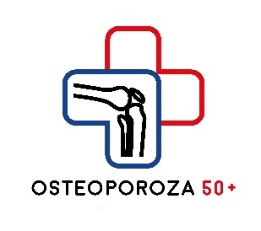 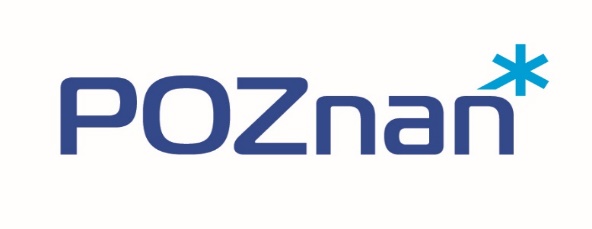 FORMULARZ KALKULACJI KOSZTÓWZałącznik nr 2 do Ogłoszenia konkursu ofert na wybór realizatora programu polityki zdrowotnej 
pn. „Profilaktyka i wczesne wykrywanie osteoporozy wśród kobiet w wieku 50+, zamieszkałych w Poznaniu, na lata 2021-2023”*Rodzaje kosztów w pozycjach 1-3 powinny być zgodne z zakresem planowanych interwencji opisanych szczegółowo w ogłoszeniu konkursowym i Programie.I. CAŁKOWITA KALKULACJA KOSZTÓW REALIZACJI PROGRAMUI. CAŁKOWITA KALKULACJA KOSZTÓW REALIZACJI PROGRAMUI. CAŁKOWITA KALKULACJA KOSZTÓW REALIZACJI PROGRAMUI. CAŁKOWITA KALKULACJA KOSZTÓW REALIZACJI PROGRAMUI. CAŁKOWITA KALKULACJA KOSZTÓW REALIZACJI PROGRAMUI. CAŁKOWITA KALKULACJA KOSZTÓW REALIZACJI PROGRAMUI. CAŁKOWITA KALKULACJA KOSZTÓW REALIZACJI PROGRAMULp.Nazwa usługi/towaru/świadczeniaLiczba/rodzajCałkowity koszt jednostkowy (w zł brutto)Koszt ogółem(w zł brutto)Koszt ogółem(w zł brutto)Koszt ogółem(w zł brutto)Lp.Nazwa usługi/towaru/świadczeniaLiczba/rodzajCałkowity koszt jednostkowy (w zł brutto)Rok 2021Rok 2022Rok 20231.*Działania edukacyjne powinny objąć przeprowadzenie przynajmniej następujących elementów:zaplanowanie edukacji skierowanej do osób zamieszkałych w Poznaniu, w szczególności kobiet od 50. roku życia,opracowanie tematyki spotkań zgodnej z zakresem określonym w Programie,przygotowanie/zapewnienie materiałów edukacyjnych i ich upowszechnianie,przeprowadzenie spotkań edukacyjnych (bezpośrednich i/lub on-line),ocenienie wiedzy uczestniczek Programu2.*Badanie kwalifikacyjne powinno objąć przeprowadzenie przynajmniej następujących elementów:badanie lekarskie z diagnostyką wstępną i wywiadem lekarskim,          wykluczenie przeciwskazań do dalszych badań,zakwalifikowanie pacjentki do obliczenia indywidualnego ryzyka złamania,działania z zakresu promocji zdrowia3.*Badanie diagnostyczne powinno objąć przeprowadzenie przynajmniej następujących elementów:ocenę bezwzględnego 10-letniego ryzyka złamania na podstawie występowania u pacjentki czynników ryzyka złamań,wykonanie densytometrii szyjki kości udowej – dotyczy pacjentek, u których lekarz w trakcie badania kwalifikacyjnego stwierdzi wysokie ryzyko wystąpienia osteoporozy4.Inne koszty niezbędne do realizacji Programu – należy podać nazwę usługi/towaru/świadczeniaSUMA:SUMA:CENA OFERTY OGÓŁEM: CENA OFERTY OGÓŁEM: II. DEKLAROWANA LICZBA BADAŃ I USŁUG W POSZCZEGÓLNYCH LATACH REALIZACJI PROGRAMUII. DEKLAROWANA LICZBA BADAŃ I USŁUG W POSZCZEGÓLNYCH LATACH REALIZACJI PROGRAMUII. DEKLAROWANA LICZBA BADAŃ I USŁUG W POSZCZEGÓLNYCH LATACH REALIZACJI PROGRAMUII. DEKLAROWANA LICZBA BADAŃ I USŁUG W POSZCZEGÓLNYCH LATACH REALIZACJI PROGRAMUPlanowane badania i usługiLiczba badań/usług planowanych na rok realizacji ProgramuLiczba badań/usług planowanych na rok realizacji ProgramuLiczba badań/usług planowanych na rok realizacji ProgramuPlanowane badania i usługiRok 2021Rok 2022Rok 2023Działania edukacyjneBadanie kwalifikacyjneBadanie diagnostyczneOGÓŁEMIII. UWAGI OFERENTA ISTOTNE DLA OCENY KALKULACJI KOSZTÓWIV. OŚWIADCZENIA OFERENTAIV. OŚWIADCZENIA OFERENTAOświadczam, że w przypadku wyboru ww. oferty zobowiązuję się do zawarcia umowy na świadczenie usług zgodnie z zakresem wynikającym z treści programu polityki zdrowotnej pn. „Profilaktyka i wczesne wykrywanie osteoporozy wśród kobiet w wieku 50+, zamieszkałych w Poznaniu, na lata 2021-2023”Poznań, dnia …...………………….                                                                                                                               …………..…………………………..(Podpis osoby upoważnionej do składania oświadczeń w imieniu Oferenta)DATAPIECZĄTKA OFERENTAPODPISosoby lub osób upoważnionych do reprezentacji OferentaW przypadku oferty wspólnej podpis pełnomocnika Podwykonawców